МЕТОДИКАпо корректировке ЭД «План ФХД», ЭД «План-график», 
ЭД «Сведения об обязательствах и договоре БУ/АУ» 
при переклассификации, в части отраслевого кода и кода субсидии2023 г.ВведениеВ данной методике описан порядок внесения изменений и обработки электронных документов в информационных системах «Управление бюджетным процессом Ленинградской области» и «Государственный заказ Ленинградской области» (далее – ИС УБП, АИСГЗ) при необходимости изменения кодов субсидии и отраслевых кодов. Механизм переклассификации ЭД разработан с учетом работы аналитических контролей в подсистеме «АЦК-Финансы», а также с учетом форматов информационного взаимодействия с Единой информационной системы (далее – ЕИС). В частности, в соответствии с рекомендациями, направленными КФЛО в адрес учреждений письмом№ КФ-и-05-1484/2022 от 23.12.2022 «Об особенностях формирования ПФХД на 2023 год» закупочная деятельность проводится по строке с указанием отраслевого кода 44.ФЗ00. Обращаем внимание, что речь идет о корректировке КБК которые не выгружаются в ЕИС.В качестве условных обозначений используются:Методика разработана для 2 случаев:Случай 1. Если по Строке  КБК_1 создан и обработан ЭД «Заявка БУ/АУ на закупку продукции»Исходные данные по показателям на начальном этапе до внесения изменений (суммы указаны для примера) приведены в таблице ниже:Шаг 1. Изменение ЭД «План ФХД» в подсистеме «АЦК-Планирование» ИС УБПВ ЭД «План ФХД» по строке КБК_2 должны быть утверждены плановые показатели по выплатам. Если в ЭД «План ФХД» данной строки КБК_2 нет или средств на ней недостаточно, необходимо внести изменения, добавив в него по строке КБК_2 средства в объеме, достаточном для регистрации ЭД «Сведения об обязательствах и договоре БУ/АУ».В структуре на закладке «Показатели по выплатам учреждения» Учредитель должен создать строку с КБК_2. Далее создать изменение ЭД «План ФХД», в нем указать суммы плановых выплат на КБК_2, при этом на КБК_1 сумму оставить без изменений. На закладке «Показатели по поступлениям учреждения» в ветке «Переклассификация» для нужных КВФО указать сумму, занесенную на КБК_2, иначе возникнет ошибка: AZK-3216 Суммы поступлений не соответствуют суммам по выплатам с учетом остатков на начало и конец года. На обеих закладках пересчитать итоги, и далее обработать и утвердить ЭД «План ФХД» в установленном порядке.После внесения изменений в ЭД «План ФХД» показатели должны принять следующие значения:Шаг 2. Изменение ЭД «План-график» в АИСГЗ2.1 Внести изменение в ЭД «План-график» на статусе «Утвержден», ЭД «План-график» перейдет на статус «Новый»;2.2 В ЭД «План-график» на статусе «Новый» внести изменения в ЭД «Закупка» на статусе «Закупка утверждена», на основании которой создан ЭД «Заявка БУ/АУ на закупку продукции», требующий переклассификации с КБК_1 на КБК_2. ЭД «Закупка» перейдет на статус «Новый»;2.3 В ЭД «Закупка» на статусе «Новый» оставить неизменной строку с КБК_1 и плюсом добавить строку с КБК_2!!!В связи с тем, что данная версия ЭД «Закупка» в составе ЭД «План-график» не подлежит выгрузке в ЕИС, то необходимо на вкладке «Свойства» ЭД «План-график» поставить галку «Не отражать изменения в ЕИС».2.4 ЭД «План-график» доводится до статуса «Утвержден» (согласно утвержденной схеме документооборота) и не выгружается в ЕИС!В подсистеме «АЦК-Финансы» ЭД «Планирование закупок» перейдёт на статус «Есть обеспечение». После отработки планировщика статус ЭД «Планирование закупок» примет значение «Контроль пройден».После внесения изменений в ЭД «План-график» показатели должны принять следующие значения:Шаг 3. Работа с ЭД «Контракт» / ЭД «Договор» в АИСГЗ В АИСГЗ необходимо создать (отредактировать ранее созданный) ЭД «Контракт» / ЭД «Договор» по КБК_2. Если в системе уже есть отказанный ЭД «Контракт» / ЭД «Договор», из него выполнить действие «Сформировать новый», в который внести необходимые изменения:  3.1. В ЭД «Контракт» во вкладке «Финансирование» в блоке полей «График оплаты» (ЭД «Договор» во вкладке «График оплаты»),   удалить строку финансирования с КБК_1 и добавить строку финансирования с КБК_2, указав по ней необходимые суммы 3.2. В ЭД «Контракт»  во вкладке «Дополнительная информация» в блоке полей «Признаки взаимодействия с внешними системами» (ЭД «Договор» во вкладке «Свойства» в блоке полей Общие») проверить что признак  «Переносить обязательства по плану закупок» установлен! (на текущий момент активируется автоматически);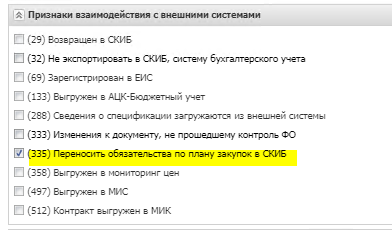 Признак «Переклассификация КБК (509)» в блоке «Дополнительные общие признаки документа» на вкладке «Дополнительная информация» при этом устанавливать не нужно.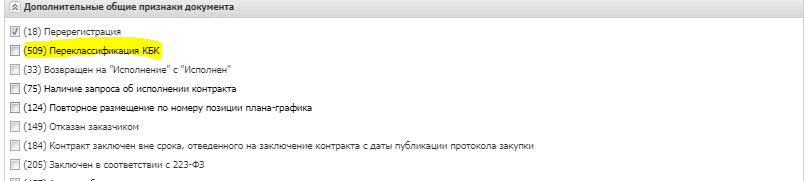 3.3. Обработать ЭД «Контракт» / ЭД «Договор»  в установленном порядке.После импорта в подсистему «АЦК-Финансы» ЭД «Контракт» / ЭД «Договор» в подсистеме «АЦК-Финансы» создается ЭД «Сведения об обязательствах и договоре АУ/БУ» с новым КБК_2. Шаг 4. Регистрация ЭД «Сведения об обязательствах и договоре БУ/АУ» в подсистеме «АЦК-Финансы» После регистрации КФЛО ЭД «Сведения об обязательствах и договоре БУ/АУ» с КБК_1 на КБК_2 показатели должны принять следующие значения:Шаг 5. Изменение ЭД «План-график» в АИСГЗ5.1 Внести изменение в ЭД «План-график» на статусе «Утвержден», ЭД переходит на статус «Новый».5.2 В ЭД «План-график» на статусе «Новый» внести изменения в ЭД «Закупка» на статусе «Закупка утверждена». ЭД «Закупка» переходит на статус «Новый».5.3 В ЭД «Закупка» на статусе «Новый»:  по конкурентным процедурам по строке с КБК1 объем финансирования уменьшить на сумму, перенесенную на КБК_2. В случае, если принято решение о полном переносе расхода на новую классификацию необходимо указать значение равное нулю с установкой признака «Уточнить информацию о планируемых платежах»;по «особым» закупкам сумму по строке с КБК_1 уменьшить на сумму, перенесенную на КБК_2, либо удалить полностью.5.4 Перед обработкой ЭД «Закупка» необходимо заполнить блок «Изменения» и убедиться, что поле «Дата публикации позиции в ЕИС» очищено.5.5 В ЭД «План-график» на вкладке «Общая информация» в поле «Версия плана» изменить номер версии (-1 из той, которая создалась при внесении изменений). Это необходимо для корректной выгрузки ЭД «План-график» в ЕИС, т.к. предыдущие изменения в ЕИС не выгружались.5.5 ЭД «План-график» довести до статуса «Утвержден» (согласно утвержденной схеме документооборота) и выгрузить в ЕИС. Шаг 6. Изменение ЭД «План ФХД» в подсистеме «АЦК-Планирование» ИС УБПНа этом шаге необходимо снять/уменьшить плановые выплаты в ЭД «План ФХД» с КБК_1. Для этого создать изменение в ЭД «План ФХД» и на закладке «Показатели по выплатам учреждения» снять/уменьшить сумму плановых выплат, а на закладке «Показатели по поступлениям учреждения» снять/уменьшить сумму плановых поступлений, занесенных в п.1 настоящей методики. Далее ЭД «План ФХД»  обработать и утвердить в установленном порядке.В подсистеме «АЦК-Финансы» после всех действий показатели должны принять следующие значения:Случай 2. Если по Строке  КБК_1 не был создан ЭД «Заявка БУ/АУ на закупку продукции».Данные по показателям на начальном этапе до внесения изменений (суммы указаны для примера) приведены в таблице ниже:Шаг 1. Изменение ЭД «План ФХД» в подсистеме «АЦК-Планирование» ИС УБПВ ЭД «План ФХД» в структуре на закладке «Показатели по выплатам учреждения» Учредитель должен создать строчку с КБК_2, в случае, если она отсутствует. Далее создать изменение в ЭД «План ФХД», в нем снять суммы плановых выплат с КБК_1 и поставить суммы плановых выплат на КБК_2.При обработке ЭД «План ФХД» система будет предупреждать пользователя сообщением с кодами 4124 и текстом «Превышение принятыми обязательствами с учетом Плана закупок, плановых выплат…».  Это говорит о том, что после обработки ЭД «План ФХД» необходимо внести изменения в ЭД «План-график». После обработки изменений ЭД «План ФХД», уменьшающих показатели плановых выплат по КБК_1, ЭД «Планирование закупок» в подсистеме «АЦК-Финансы» перейдет на статус «Уменьшено фин. обеспечение». В поле «Комментарий отказа» при этом дублируется предупреждение, которое возникало при обработке ЭД «План ФХД». В ЭД «План-график» в АИСГЗ также приходит текст данного предупреждения и информация о статусе ЭД «Планирование закупок» в подсистеме «АЦК-Финансы» (уменьшено фин. обеспечение). Статус ЭД «План-график» в АИСГЗ не изменится.На данном этапе показатели должны принять следующие значения:Шаг 2. Изменение ЭД «План-график» в АИСГЗ»Внести изменения в ЭД «План-график» согласно новой классификации: в необходимых закупках строку финансирования КБК_1 заменить на строку КБК_2. Обработать  ЭД «План-график» и направить его на предварительный контроль в подсистему «АЦК-Финансы» в установленном порядке.В подсистему «АЦК-Финансы» импортируется новый ЭД «Планирование закупок», автоматически обрабатывается до статуса «Есть обеспечение». Дальнейшие действия выполнить согласно утвержденной схеме документооборота между системами и ЕИС.После того, как измененный ЭД «План-график» будет опубликован в ЕИС, а в АИСГЗ статус «Контроля финансового органа» определится как «Контроль пройден», показатели должны принять следующие значения:Таким образом, суммы плановых выплат ЭД «ПФХД» и ЭД «Планирование закупок» будут перенесены на строку КБК_2. Условное обозначениеПояснениеКБККод бюджетной классификацииПлановые выплаты Суммы по КБК в ЭД «План ФХД»Строка КБК_1Строка КБК, по которой документы уже сформированы и обработаныСтрока КБК_2Строка КБК, на которую необходимо перенести документыЭДЭлектронный документПлан ФХДПланирование закупокОбязательства по плану закупокЭД «Заявка БУ/АУ на закупку продукции»КБК_150505050КБК_2----План ФХДПланирование закупокОбязательства по плану закупокЭД «Заявка БУ/АУ на закупку продукции»КБК_150505050КБК_250---План ФХДПланирование закупокОбязательства по плану закупокЭД «Заявка БУ/АУ на закупку продукции»КБК_150505050КБК_25050--План ФХДПланирование закупокОбязательства по плану закупокЭД «Сведения об обязательствах и договоре АУ/БУ» КБК_15050--КБК_250505050План ФХДПланирование закупокОбязательства по плану закупокЭД «Сведения об обязательствах и договоре АУ/БУ» КБК_1-0--КБК_250505050План ФХДПланирование закупокОбязательства по плану закупокЭД «Сведения об обязательствах и договоре АУ/БУ» КБК_1100100--КБК_2----План ФХДПланирование закупокОбязательства по плану закупокЭД «Сведения об обязательствах и договоре АУ/БУ» КБК_1-100--КБК_2100---План ФХДПланирование закупокОбязательства по плану закупокЭД «Сведения об обязательствах и договоре АУ/БУ» КБК_1----КБК_2100100--